JELENA MILIĆEVIĆ TRAKILOVIĆ	             Adresa: Njegoševa 7/6 	              76300 Bijeljina,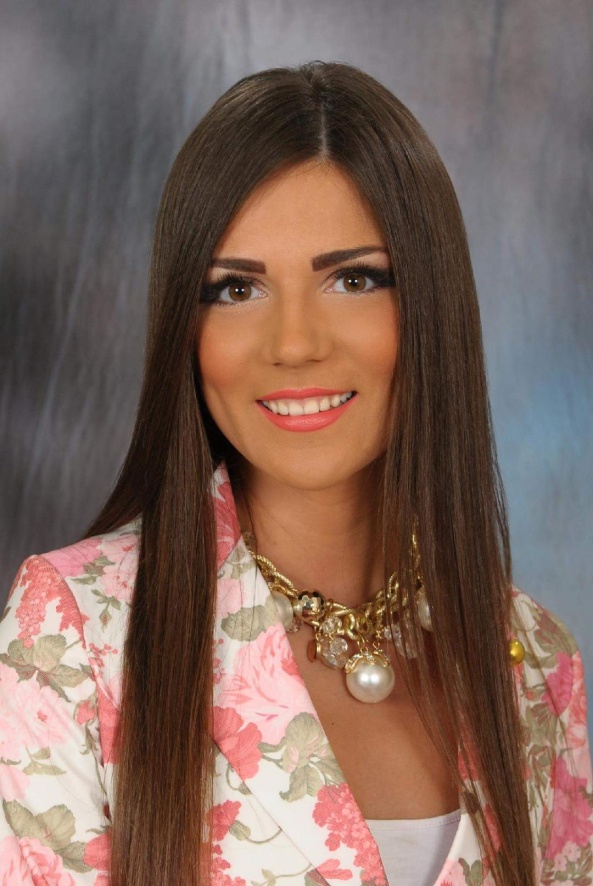               Republika Srpska, BiHTelefon: +387 65 980 877E-mail:  jelena.trakilovic@yahoo.com1.Osnovni biografski podaci   2. Diplome i zvanja3. Naučna/ umjetnička djelatnost kandidataIme,srednje ime i prezime:  Jelena ( Marko) Milićević  TrakilovićDatum i mjesto rođenja: 15.05.1987. TuzlaUstanove u kojima je bila zaposlena:Osnovna i srednja muzička škola „Stevan Stojanović Mokranjac“ Bijeljina od 2006. Pedagoški fakultet u Bijeljini, Univerzitet u Istočnom Sarajevu, 2011.Zvanja/ radna mjesta: Profesor na predmetima: hor, orkestar, dirigovanje, istorija muzike, klavir, sviranje partituraVanredni profesor na predmetima: hor, dirigovanje, sviranje partitura i rad sa ansamblomNaučna/umjetnička oblast: Umjetnost/Stvaralaštvo - svi oblici stvaralaštva/Osnovne studije:Naziv institucije: Fakultet muzičke umetnosti, Univerzitet umetnosti u  Beogradu, diplomirani dirigent, Mjesto i godina završetka: Beograd,  2008.Posdiplomske studije:Naziv institucije: 1. Univerzitet umetnosti u Beogradu, Fakultet mizičke umetnosti (master studije -  300 ESPB bodova).2. Akademija umjetnosti, Slobomir P Univerzitet (dvogodišnje magistarske studije – Dirigovanje), Mjesto i godina završetka: 1. Beograd, 2008.                                                              2. Bijeljina, 2011.Naziv magisatrskog rada: 1. Javni koncert vokalno-instrumentalna djela     „Muzika za vas“ 2. Juna 2011. godine odbranila je umjetnički dio magistarskog rada javnim izvođenjem vokalno-instrumentalnih djela : Jean Langlalis-„Messe Solennelle“, Dimitrije Golemović- „Drino, vodo“ u trajanju od 90 minuta. Vokalno-instrumentalna djela  izvela je sa orkestrom „Kraljevski gudači Sv, Đorđa“ iz Beograda, SCPD „Srbadija“ iz Bijeljine i istaknutim vokalnim i instrumentalnim solistima.Pisani magistarski rad – prilog magistarskoj tezi „Srpska duhovna muzika Stevan Stojanović Mokranjac- Liturgija Sv. Jovana Zlatostog“, odbranila je 08. 12. 2011. godine.Doktorat:Akademija umjetnosti, Slobomir P UniverzitetTrenutno je student prve godine Doktorskih Akademskih Studija –Dirigovanje na Fakultetu Muzičke Umetnosti u Beogradu. Mjesto i godina završetka:Bijeljina, 2016.Naziv doktorske disretacije:„Vokalna reprodukcija djece mlađeg školskog uzrasta“Doktorsku disertaciju odbranila je u februaru 2016. godine.UDžBENICI I PRIRUČNICIPelemiš, M., Trakilović, D., Stević, D., Trakilović, J.: Sport ritmika muzika, Zavod za udžbenike i nastavna sredstva, Srpsko Sarajevo, 2005.Trakilović, D., Spasojević-Stojanović, G., Trakilović, J.: Vokalno-instrumentalna nastava, Pedagoški fakultet, Bijeljina, 2010.Milićević Trakilović, J., Trakilović, D.:“Muzička kultura sa metodikom“, ISBN 978-99938-55-28-6,  Pedagoški fakultet, Bijeljina, 2017.Milićević Trakilović, J., Trakilović, D.: Horsko pjevanje, ISBN 978-99938-55-37-8COBISS.RS-ID7122968 Pedagoški fakultet, Bijeljina, 2017.